SINGHEALTH RESIDENCY 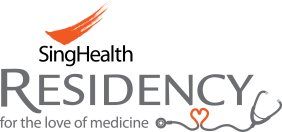 GRANT FOR OVERSEAS EDUCATION MISSION TRIPApplication FormTHE FOLLOWING SECTIONS ARE TO BE COMPLETED BY OFFICE OF RESIDENT AFFAIRSInstructions & Information to Applicants:Please submit this completed form to the Office of Resident Affairs (ORA) by the stipulated deadline according the departure date of the overseas education mission trip:Applicant must not have received the grant for overseas education mission trip within the same financial year of application.Application must be supported by the Programme Director and trip must be accompanied by a faculty for resident supervision.Area of travel must be within Asia, and duration of the trip should not exceed 7 days. (inclusive of departure and return dates). Trips outside of Asia will be considered on a case-by-case basis.Each grant is capped at S$2,500, or the exact cost of airfare and subsistence allowance, whichever is lower. The grant may only be utilized for airfare and subsistence allowance. Class of air travel and subsistence allowance rates will be in accordance to SingHealth’s Overseas Business Travel policy, accessible here: Successful applicants must inform MOH Holdings upon receiving notification of the grant to arrange for relevant leave.Successful applicants are to arrange and purchase their own air-ticket and submit the ticket booking confirmation, invoice or e-receipt for reimbursement. Resident is to purchase travel insurance for the trip at own cost.Resident is to submit the air ticket booking confirmation or invoice / e-receipt, Reimbursement Form, original boarding passes, email notification of approval of grant and Post-Trip Evaluation Report via the Programme Executive to ORA within 3 months of completion of the trip.Reimbursements will be done via cheque.Section 1. Applicant Particulars (to be completed by applicant)Section 1. Applicant Particulars (to be completed by applicant)Section 1. Applicant Particulars (to be completed by applicant)Section 1. Applicant Particulars (to be completed by applicant)Section 1. Applicant Particulars (to be completed by applicant)Section 1. Applicant Particulars (to be completed by applicant)Section 1. Applicant Particulars (to be completed by applicant)Section 1. Applicant Particulars (to be completed by applicant)Section 1. Applicant Particulars (to be completed by applicant)Section 1. Applicant Particulars (to be completed by applicant)Section 1. Applicant Particulars (to be completed by applicant)Full Name:(underline family name)MCR Number:Email Address:     Contact Number:     Contact Number:     Contact Number:Residency Programme:     Residency Year:     Residency Year:     Residency Year:Have you previously received the Grant for Overseas Education Mission Trip?Have you previously received the Grant for Overseas Education Mission Trip?Have you previously received the Grant for Overseas Education Mission Trip?Have you previously received the Grant for Overseas Education Mission Trip?Have you previously received the Grant for Overseas Education Mission Trip?Have you previously received the Grant for Overseas Education Mission Trip? *Yes *Yes *Yes No No*If yes, provide the date of previous award and country of travel*If yes, provide the date of previous award and country of travelDate:Country:Country:Section 2. Overseas Education Mission Trip Outline/CostSection 2. Overseas Education Mission Trip Outline/CostSection 2. Overseas Education Mission Trip Outline/CostSection 2. Overseas Education Mission Trip Outline/CostSection 2. Overseas Education Mission Trip Outline/CostSection 2. Overseas Education Mission Trip Outline/CostProject Title:Organised by:Country:Dates:(not more than 7 days)Departure Date:Departure Date:Arrival Date:Objective & Purpose of mission trip:Scope of mission trip:Outcomes, Benefits & Deliverables (Benefits must include benefit to Resident and SingHealth) :Name and Designation of Faculty accompanying:Name and Designation of Faculty accompanying:Breakdown of Cost(Please provide an estimation if actual amount is not confirmed)Breakdown of Cost(Please provide an estimation if actual amount is not confirmed)Breakdown of Cost(Please provide an estimation if actual amount is not confirmed)ItemsAmount in SGDAmount in SGDReturn Airfare (economy class only)$Subsistence allowance              days(Please fill in number of days of training. If training does not start and end on the day of departure and return respectively, do not include departure and return dates)$ Total Amount*$*Note: Grant will be capped at S$2,500 or the exact amount for airfare and    subsistence allowance, whichever is lower.*Note: Grant will be capped at S$2,500 or the exact amount for airfare and    subsistence allowance, whichever is lower.*Note: Grant will be capped at S$2,500 or the exact amount for airfare and    subsistence allowance, whichever is lower.Section 3. DeclarationSection 3. DeclarationSection 3. DeclarationSection 3. DeclarationSection 3. DeclarationSection 3. DeclarationI declare that all information provided in this application form is true and accurate.I declare that all information provided in this application form is true and accurate.I declare that all information provided in this application form is true and accurate.I declare that all information provided in this application form is true and accurate.I declare that all information provided in this application form is true and accurate.I declare that I am not, and will not be receiving any other sources of funding for this mission trip.I declare that I am not, and will not be receiving any other sources of funding for this mission trip.I declare that I am not, and will not be receiving any other sources of funding for this mission trip.I declare that I am not, and will not be receiving any other sources of funding for this mission trip.I declare that I am not, and will not be receiving any other sources of funding for this mission trip.I understand that any false or inaccurate information provided in this application will render me liable to reimburse the full amount of grant that has been disbursed for this trip.I understand that any false or inaccurate information provided in this application will render me liable to reimburse the full amount of grant that has been disbursed for this trip.I understand that any false or inaccurate information provided in this application will render me liable to reimburse the full amount of grant that has been disbursed for this trip.I understand that any false or inaccurate information provided in this application will render me liable to reimburse the full amount of grant that has been disbursed for this trip.I understand that any false or inaccurate information provided in this application will render me liable to reimburse the full amount of grant that has been disbursed for this trip.Signature:Signature:Date:Section 4. Endorsement from Programme Director (to be completed by Programme Director)Section 4. Endorsement from Programme Director (to be completed by Programme Director)Section 4. Endorsement from Programme Director (to be completed by Programme Director)Section 4. Endorsement from Programme Director (to be completed by Programme Director)Section 4. Endorsement from Programme Director (to be completed by Programme Director)Section 4. Endorsement from Programme Director (to be completed by Programme Director)Section 4. Endorsement from Programme Director (to be completed by Programme Director)Section 4. Endorsement from Programme Director (to be completed by Programme Director)Note: Endorsement by Programme Director will indicate that Resident has met the prevailing criteria of 2 years’ good performance by CCC and is assessed to be reliable and competent to participate in the trip.Note: Endorsement by Programme Director will indicate that Resident has met the prevailing criteria of 2 years’ good performance by CCC and is assessed to be reliable and competent to participate in the trip.Note: Endorsement by Programme Director will indicate that Resident has met the prevailing criteria of 2 years’ good performance by CCC and is assessed to be reliable and competent to participate in the trip.Note: Endorsement by Programme Director will indicate that Resident has met the prevailing criteria of 2 years’ good performance by CCC and is assessed to be reliable and competent to participate in the trip.Note: Endorsement by Programme Director will indicate that Resident has met the prevailing criteria of 2 years’ good performance by CCC and is assessed to be reliable and competent to participate in the trip.Note: Endorsement by Programme Director will indicate that Resident has met the prevailing criteria of 2 years’ good performance by CCC and is assessed to be reliable and competent to participate in the trip.Note: Endorsement by Programme Director will indicate that Resident has met the prevailing criteria of 2 years’ good performance by CCC and is assessed to be reliable and competent to participate in the trip.Note: Endorsement by Programme Director will indicate that Resident has met the prevailing criteria of 2 years’ good performance by CCC and is assessed to be reliable and competent to participate in the trip.Application is: Supported Supported Not Supported Not SupportedReasons/Comments:Signature:Date:Date:Name:Section 5. Verification by Office of Resident Affairs (ORA)Section 5. Verification by Office of Resident Affairs (ORA)Section 5. Verification by Office of Resident Affairs (ORA)Section 5. Verification by Office of Resident Affairs (ORA)VERIFIED BYSignature:Date:Name:Section 6. Endorsement by Graduate Medical Education Executive Committee (GME EXCO)Section 6. Endorsement by Graduate Medical Education Executive Committee (GME EXCO)Section 6. Endorsement by Graduate Medical Education Executive Committee (GME EXCO)Section 6. Endorsement by Graduate Medical Education Executive Committee (GME EXCO)Section 6. Endorsement by Graduate Medical Education Executive Committee (GME EXCO) Approved Not ApprovedDate of approval/non approval by Exco (Email/Exco Meeting):(To provide supporting documents of GME Exco’s decision)Date of approval/non approval by Exco (Email/Exco Meeting):(To provide supporting documents of GME Exco’s decision)Date of approval/non approval by Exco (Email/Exco Meeting):(To provide supporting documents of GME Exco’s decision)